STRESS STUDY GUIDE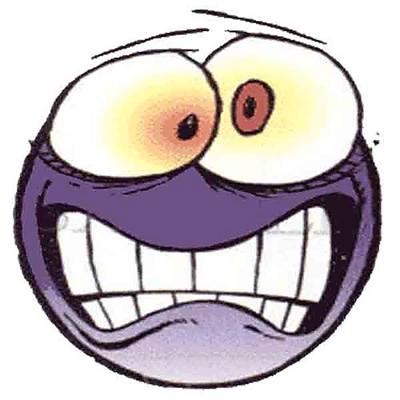 Name:________________________________  Period:_______Define Stress:___________________________________________________________________________________________________________Define Stressor:_________________________________________________________________________________________________________Define Stress Reducer:___________________________________________________________________________________________________Is all stress bad?________________________________________________________________________________________________________________________________________________________________________________________________________________________Define Eustress:______________________________________________Examples:_____________________________________________Define Distress:______________________________________________Examples:_____________________________________________Physical signs of stress:________________________________________Examples:_____________________________________________Emotional signs of stress:______________________________________Examples:_____________________________________________Behavioral signs of stress:______________________________________Examples:_____________________________________________Causes of Stress________________________________________________________________________________________________________________________________________________________________________________________________Coping with stressSelf-awareness_______________________________________________________________________________________________________________________________________________________________________________________________________________________________________________________________________________________________________________________________________________________Interpersonal relationship skills___________________________________________________________________________________________________________________________________________________Time management skills_______________________________________________________________________________________________________________________________________________________________________________________________________________________________________________________________________________________________________________________________________________________